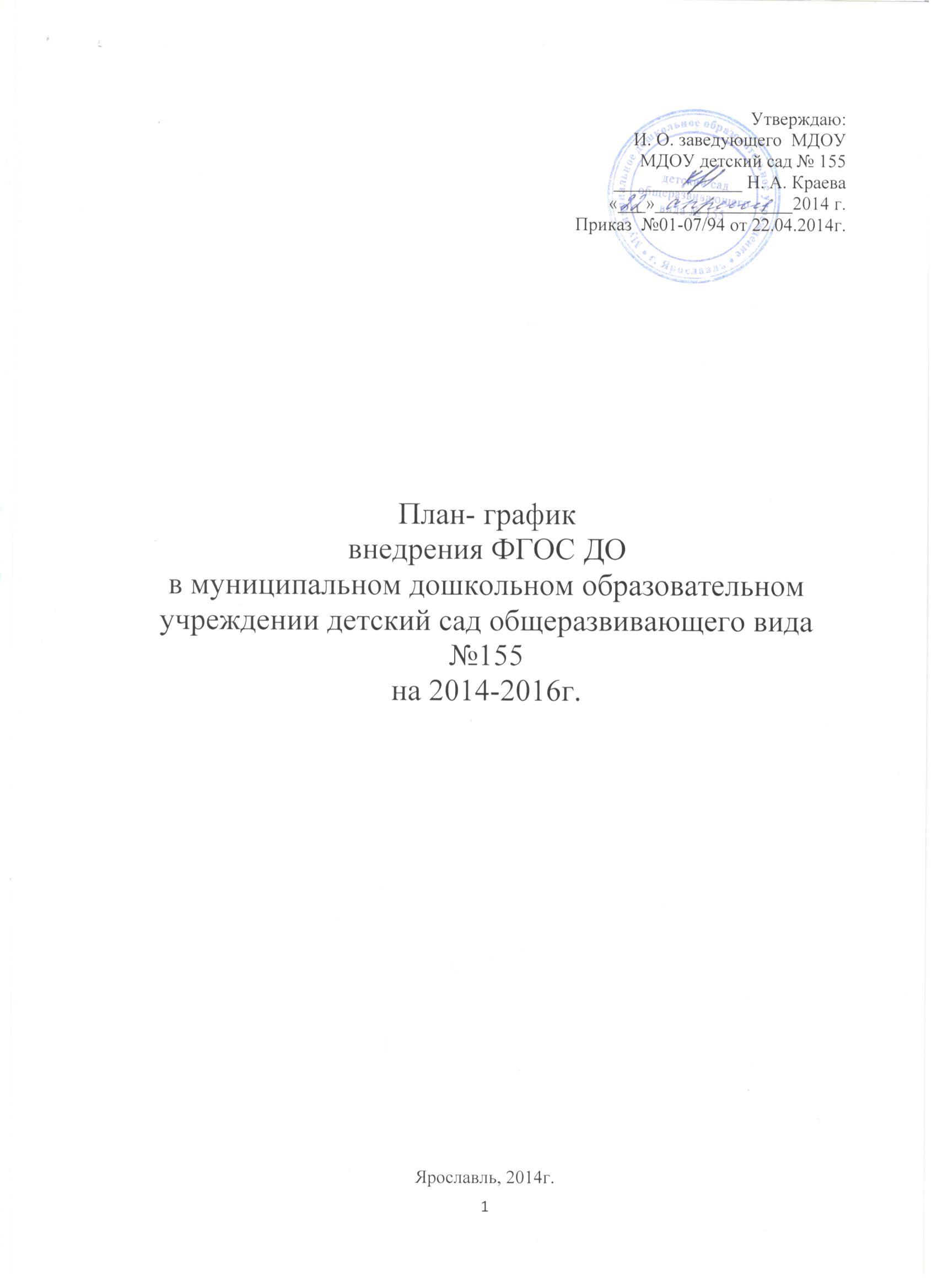 № п/пМероприятиеСрокиОтветственныйРезультат1Создание нормативно- правового и аналитического  обеспечения реализации ФГОС дошкольного образования:Создание нормативно- правового и аналитического  обеспечения реализации ФГОС дошкольного образования:Создание нормативно- правового и аналитического  обеспечения реализации ФГОС дошкольного образования:Создание нормативно- правового и аналитического  обеспечения реализации ФГОС дошкольного образования:1Разработка и утверждение  приказа «Об утверждении плана-графика мероприятий по внедрению в деятельность образовательных  организаций (далее по тексту – ДОО), осуществляющих образовательную деятельность по основным общеобразовательным программам - образовательным программам дошкольного образования федерального государственного образовательного стандарта дошкольного образования   на территории города Ярославля» в МДОУ детский сад №155Апрель 2014И. О. заведующегоН. А. КраеваПлан-график введения ФГОС1Мониторинг  образовательных потребностей родителей (законных представителей), дети которых посещают ДОУ, в условиях введения ФГОС Январь - декабрь 2015И. О. заведующегоН. А. Краева,Старшие воспитатели:Чистикова А.И, Сорокина Т.О.Педагог-психологБаюн О.К.Проведен анализ образовательных потребностей родителей (законных представителей)1Внесение изменений и дополнений в  документы, регламентирующие деятельность МДОУ (устав, локальные акты)Февраль-август  2014И. О. заведующегоН. А. КраеваРазработаны и внесены изменения в локальные акты1Проведение разъяснительной работы в соответствии с письмом МОиН РФ по отдельным вопросам введения ФГОС среди педагогических работников ДОУАпрель - май2014И. О. заведующегоН. А. КраеваРеализация ФГОС в деятельности ДОУ1Участие в мониторинге оценки соответствия условий реализации основной образовательной программы дошкольного образования (далее по тексту – ООП ДО) требованиям ФГОС: психолого-педагогических, кадровых, материально-технических, финансовых, а также условий развивающей предметно-пространственной средыСентябрь 2015 в течение 2016И. О. заведующегоН. А. КраеваПроведена оценка условий реализации основной образовательной программы требованиям ФГОС в ДОУ1Планирование и осуществление закупок для  организации развивающей предметно-пространственной средыДекабрь 2014 - март 2015И. О. заведующегоН. А. КраеваГл.бухгалтер Ботвина Е.В.Бухгалтер Лобзина К.В.Соответствие развивающей предметно-пространственной среды требованиям ФГОС1Выбор примерных образовательных программ, опубликованных в федеральном реестре примерных образовательных программ, и использование их при разработке основных образовательных программ ДО ЯОв течение 2014 - 2016 годов, по мере публикации реестра примерных ООП ДОИ. О. заведующегоН. А. Краева,Старшие воспитатели:Чистикова А.И, Сорокина Т.О.Педагог-психологБаюн О.К.Разработка ООП ДО1Создание картотеки  методической литературы, пособий и других материалов, используемых в образовательном процессе в соответствии с ФГОС, приведение сайта МДОУ в соответствие требованиям законодательства в области образованияв течение 2014 - 2016 годов, по мере публикации реестра примерных ООП ДОСтаршие воспитатели:Чистикова А.И, Сорокина Т.О.Все педагогиСоздание банка данных  примерных образовательных программ2Создание финансово-экономического обеспечения введения ФГОС:Создание финансово-экономического обеспечения введения ФГОС:Создание финансово-экономического обеспечения введения ФГОС:Создание финансово-экономического обеспечения введения ФГОС:22.1. Разработка и реализация плана финансово-хозяйственной деятельности ДОУ (корректировка плана финансово-хозяйственной деятельности ДОУ ежеквартально)Ежегодно январь-февральИ. О. заведующегоН. А. КраеваГл.бухгалтер Ботвина Е.В.Бухгалтер Лобзина К.В.Корректировка плана ежеквартально22.2. Формирование  и уточнение бюджета ДОУ с учетом нормативов, обеспечивающих реализацию ФГОС Январь - март 2014 далее - корректировка плана ежеквартальноИ. О. заведующегоН. А. КраеваГл.бухгалтер Ботвина Е.В.Бухгалтер Лобзина К.В.Подготовка муниципальных заданий с учетом доработанных методических рекомендаций по реализации полномочий22.3. Изучение нормативных правовых актов, утверждающих расходы по организации присмотра и ухода за детьми, содержанию имущества, коммунальных расходов1 раз в квартал, далее - ежегодноИ. О. заведующегоН. А. КраеваГл.бухгалтер Ботвина Е.В.Бухгалтер Лобзина К.В.Использование в деятельности ДОУ нормативных правовых актов, утверждающих расходы на присмотр и уход за детьми, содержание имущества, коммунальные расходы22.4. Исполнение муниципальных заданий с учетом доработанных методических рекомендаций МОиН РФ по реализации полномочий В течение 2014 - 2016И. О. заведующегоН. А. КраеваГл.бухгалтер Ботвина Е.В.Бухгалтер Лобзина К.В.Отчеты по исполнению муниципальных заданий ДОО3Создание организационного обеспечения введения ФГОС дошкольного образования:Создание организационного обеспечения введения ФГОС дошкольного образования:Создание организационного обеспечения введения ФГОС дошкольного образования:Создание организационного обеспечения введения ФГОС дошкольного образования:33.1. Создание рабочей группы, координирущей организационное и методическое сопровождение по введению ФГОС ДО в работу ДОУ.март 2014гИ. О. заведующегоН. А. КраеваСоздана рабочая группа по введению ФГОС, план работы, приказ ДОУ33.2.Направление педагогических работников на курсы повышения квалификацииПо плану ГЦРО и других обучающих организацийИ. О. заведующегоН. А. КраеваСформирован список сотрудников  для обучения на КПК по ФГОС ДО33.3.Участие в семинарах-совещаниях по вопросам введения ФГОС По плану-графикусеминаров ИРО ЯОИ. О. заведующегоН. А. Краева,Старшие воспитатели:Чистикова А.И, Сорокина Т.О.Повышение уровня образования, Разработка инновационных продуктов3.4.Создание системы методической работы, обеспечивающей сопровождение введения ФГОС для педагогических работников ДОУВ течение 2014 - 2015И. О. заведующегоН. А. Краева,Старшие воспитатели:Чистикова А.И, Сорокина Т.О.Создана система методической работы, обеспечивающей введение ФГОС в ДОУ4Создание кадрового обеспечения введения ФГОС:Создание кадрового обеспечения введения ФГОС:Создание кадрового обеспечения введения ФГОС:Создание кадрового обеспечения введения ФГОС:44.1.Участие ДОУ в повышении квалификации по проблемам введения ФГОСФевраль 2014 - сентябрь 2016И. О. заведующегоН. А. Краева,Старшие воспитатели:Чистикова А.И, Сорокина Т.О.Все педагогиВыявлены потребности, определен запрос на обучение и проведен  анализ затруднений педагогов ДОУ по вопросам внедрения ФГОС44.2.Формирование плана-графика повышения квалификации педагогических работников ДОУ по вопросам введения ФГОСЯнварь 2015  – январь 2016И. О. заведующегоН. А. КраеваСтаршие воспитатели:Чистикова А.И, Сорокина Т.О.Специалисты Проведены обучающие семинары и проводится работа по корректировке основных образовательных программ ДОУ44.3.Проведение процедуры аттестации на соответствие занимаемой должности педагогических работников согласно критериям и показателямВ течение года по плану графику аттестацииИ. О. заведующегоН. А. Краева,Старшие воспитатели:Чистикова А.И, Сорокина Т.О.Обучены старшие воспитатели на курсах повышения квалификации, Составлен план –график аттестации педагогических работников5Создание информационного обеспечения введения ФГОС ДО:Создание информационного обеспечения введения ФГОС ДО:Создание информационного обеспечения введения ФГОС ДО:Создание информационного обеспечения введения ФГОС ДО:55.1. Информирование родительской общественности о подготовке к введению и порядке перехода на ФГОС через сайт ДОУСентябрь - декабрь 2014, далее - 1 раз в кварталОтветственный за сайтКонькова Е.А.Своевременное предоставление информации55.2  Реализация сетевого информационного взаимодействия по вопросам введения ФГОС В течение года  2014 - 2016 годовИ. О. заведующегоН. А. КраеваСтаршие воспитатели:Чистикова А.И, Сорокина Т.О.Все педагогиПроведены информационно-методические совещания55.3. Проведение и выставление на сайтах ДОУ публичных отчетов о ходе и результатах введения ФГОС Август 2014 далее - 1 раз в год, в течение 2015 – 2016Старшие воспитатели:Чистикова А.И, Сорокина Т.О.Размещены и обновляются публичные отчеты на сайте ДОУ5.4. Публикации о молодых специалистах, работающих в ДОУ, через сайт ДОУ, организация сопровождения (наставничества) молодых специалистов на уровне ДОУДекабрь 2014, далее - 1 раз в год, постоянно в течение 2015 – 2016Ответственный за сайтКонькова Е.А.Старшие воспитатели:Чистикова А.И, Сорокина Т.О.Привлечение молодых специалистов в ДОУ6Создание материально-технического обеспечения введения ФГОС ДО:Создание материально-технического обеспечения введения ФГОС ДО:Создание материально-технического обеспечения введения ФГОС ДО:Создание материально-технического обеспечения введения ФГОС ДО:66.1.Приобретение оборудования для развивающей предметно-пространственной среды в  ДОУ Декабрь 2014  далее – в течение 2015 – 2016 годовИ. О. заведующегоН. А. Краева       Зам.зав. по АХЧСоздание развивающей предметно-пространственной среды в ДОУ в соответствии с ФГОС